Project 142  QID 050133Project 142  QID 050133OMB No. 0535-0039    Approval Expires 08/31/2016OMB No. 0535-0039    Approval Expires 08/31/2016OMB No. 0535-0039    Approval Expires 08/31/2016OMB No. 0535-0039    Approval Expires 08/31/2016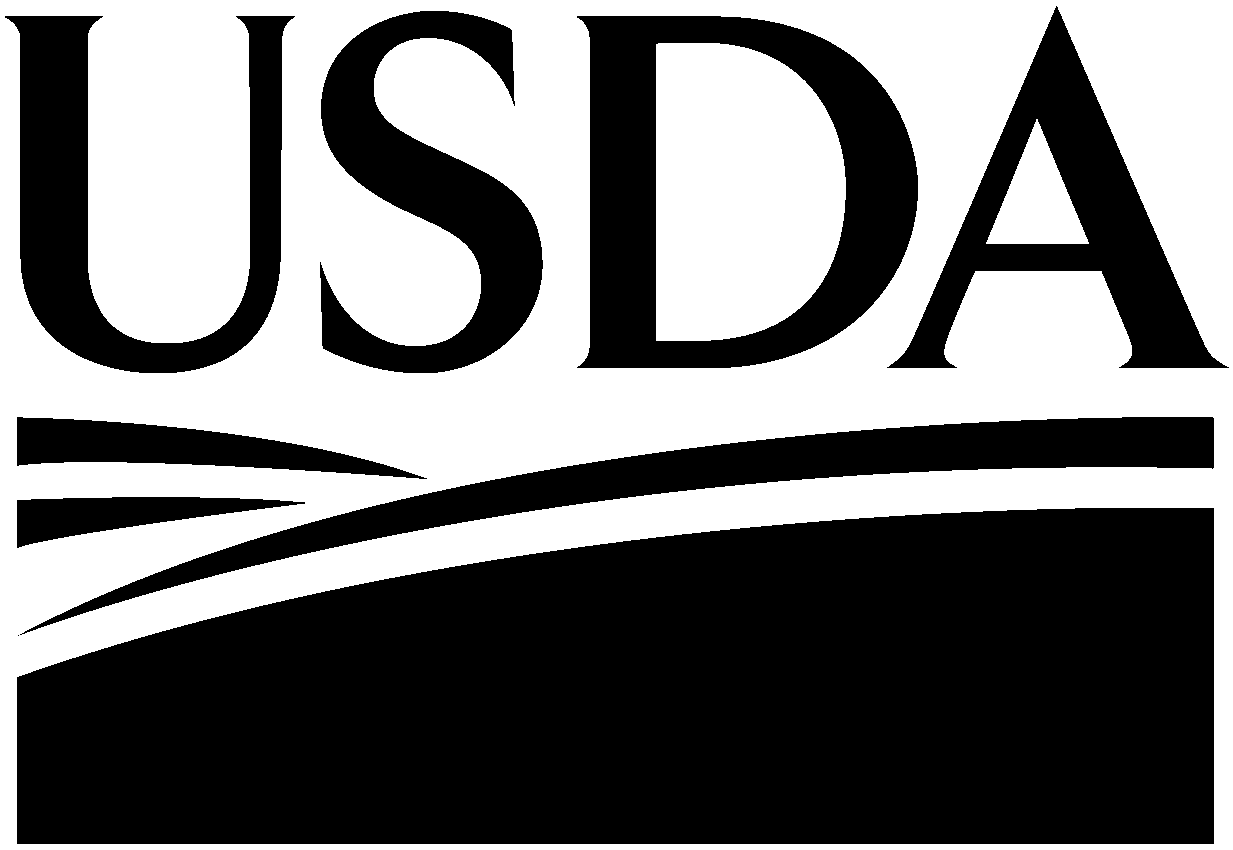 WALNUT PRICE INQUIRY 2015 CropWALNUT PRICE INQUIRY 2015 CropWALNUT PRICE INQUIRY 2015 CropWALNUT PRICE INQUIRY 2015 Crop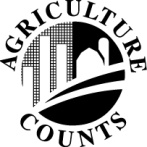 NATIONALAGRICULTURALSTATISTICSSERVICEPacific Regional Office - CaliforniaP.O. Box 1258
Sacramento,  CA  95812Phone: 916-498-5161 Fax:  1-855-270-2722Email: nassrfopcr@nass.usda.gov Pacific Regional Office - CaliforniaP.O. Box 1258
Sacramento,  CA  95812Phone: 916-498-5161 Fax:  1-855-270-2722Email: nassrfopcr@nass.usda.gov PLEASE MAIL OR FAX BY APRIL 17, 2016Fax Number : 1-855-270-2722PLEASE MAIL OR FAX BY APRIL 17, 2016Fax Number : 1-855-270-2722PLEASE MAIL OR FAX BY APRIL 17, 2016Fax Number : 1-855-270-2722April 1, 2016WALNUT PRICE - 2015 CROPWALNUT PRICE - 2015 CROPWALNUT PRICE - 2015 CROPYour assistance is requested in determining the average price paid to growers for the 2015 California walnut crop.  Please complete this inquiry as it relates to your operation and mail it before April 17.  A postage-paid envelope is enclosed for your convenience or you may fax the report to 1-855-270-2722.  The information you provide will be used for statistical purposes only. In accordance with the Confidential Information Protection provisions of Title V, Subtitle A, Public Law 107–347 and other applicable Federal laws, your responses will be kept confidential and will not be disclosed in identifiable form to anyone other than employees or agents. By law, every employee and agent has taken an oath and is subject to a jail term, a fine, or both if he or she willfully discloses ANY identifiable information about you or your operation. Response is voluntary.If you have any questions, please contact Lena Schwedler at 1-800-851-1127, Ext. 133.  Your cooperation is appreciated.PLEASE INCLUDE:Bonus payments for quality, hauling allowances, cullage and off-grade payments, and assessments.PLEASE EXCLUDE:Commissions and wages paid for acquisition, as well as purchases from other handlers.1/	Report the average price paid to growers for all nuts delivered to 	packinghouse or receiving station.VarietyQuantity Purchased In-ShellAverage Price Per Ton At Processing Plant Door 1/Your assistance is requested in determining the average price paid to growers for the 2015 California walnut crop.  Please complete this inquiry as it relates to your operation and mail it before April 17.  A postage-paid envelope is enclosed for your convenience or you may fax the report to 1-855-270-2722.  The information you provide will be used for statistical purposes only. In accordance with the Confidential Information Protection provisions of Title V, Subtitle A, Public Law 107–347 and other applicable Federal laws, your responses will be kept confidential and will not be disclosed in identifiable form to anyone other than employees or agents. By law, every employee and agent has taken an oath and is subject to a jail term, a fine, or both if he or she willfully discloses ANY identifiable information about you or your operation. Response is voluntary.If you have any questions, please contact Lena Schwedler at 1-800-851-1127, Ext. 133.  Your cooperation is appreciated.PLEASE INCLUDE:Bonus payments for quality, hauling allowances, cullage and off-grade payments, and assessments.PLEASE EXCLUDE:Commissions and wages paid for acquisition, as well as purchases from other handlers.1/	Report the average price paid to growers for all nuts delivered to 	packinghouse or receiving station.Tons$/TonYour assistance is requested in determining the average price paid to growers for the 2015 California walnut crop.  Please complete this inquiry as it relates to your operation and mail it before April 17.  A postage-paid envelope is enclosed for your convenience or you may fax the report to 1-855-270-2722.  The information you provide will be used for statistical purposes only. In accordance with the Confidential Information Protection provisions of Title V, Subtitle A, Public Law 107–347 and other applicable Federal laws, your responses will be kept confidential and will not be disclosed in identifiable form to anyone other than employees or agents. By law, every employee and agent has taken an oath and is subject to a jail term, a fine, or both if he or she willfully discloses ANY identifiable information about you or your operation. Response is voluntary.If you have any questions, please contact Lena Schwedler at 1-800-851-1127, Ext. 133.  Your cooperation is appreciated.PLEASE INCLUDE:Bonus payments for quality, hauling allowances, cullage and off-grade payments, and assessments.PLEASE EXCLUDE:Commissions and wages paid for acquisition, as well as purchases from other handlers.1/	Report the average price paid to growers for all nuts delivered to 	packinghouse or receiving station.ChandlerYour assistance is requested in determining the average price paid to growers for the 2015 California walnut crop.  Please complete this inquiry as it relates to your operation and mail it before April 17.  A postage-paid envelope is enclosed for your convenience or you may fax the report to 1-855-270-2722.  The information you provide will be used for statistical purposes only. In accordance with the Confidential Information Protection provisions of Title V, Subtitle A, Public Law 107–347 and other applicable Federal laws, your responses will be kept confidential and will not be disclosed in identifiable form to anyone other than employees or agents. By law, every employee and agent has taken an oath and is subject to a jail term, a fine, or both if he or she willfully discloses ANY identifiable information about you or your operation. Response is voluntary.If you have any questions, please contact Lena Schwedler at 1-800-851-1127, Ext. 133.  Your cooperation is appreciated.PLEASE INCLUDE:Bonus payments for quality, hauling allowances, cullage and off-grade payments, and assessments.PLEASE EXCLUDE:Commissions and wages paid for acquisition, as well as purchases from other handlers.1/	Report the average price paid to growers for all nuts delivered to 	packinghouse or receiving station.FranquetteYour assistance is requested in determining the average price paid to growers for the 2015 California walnut crop.  Please complete this inquiry as it relates to your operation and mail it before April 17.  A postage-paid envelope is enclosed for your convenience or you may fax the report to 1-855-270-2722.  The information you provide will be used for statistical purposes only. In accordance with the Confidential Information Protection provisions of Title V, Subtitle A, Public Law 107–347 and other applicable Federal laws, your responses will be kept confidential and will not be disclosed in identifiable form to anyone other than employees or agents. By law, every employee and agent has taken an oath and is subject to a jail term, a fine, or both if he or she willfully discloses ANY identifiable information about you or your operation. Response is voluntary.If you have any questions, please contact Lena Schwedler at 1-800-851-1127, Ext. 133.  Your cooperation is appreciated.PLEASE INCLUDE:Bonus payments for quality, hauling allowances, cullage and off-grade payments, and assessments.PLEASE EXCLUDE:Commissions and wages paid for acquisition, as well as purchases from other handlers.1/	Report the average price paid to growers for all nuts delivered to 	packinghouse or receiving station.HartleyYour assistance is requested in determining the average price paid to growers for the 2015 California walnut crop.  Please complete this inquiry as it relates to your operation and mail it before April 17.  A postage-paid envelope is enclosed for your convenience or you may fax the report to 1-855-270-2722.  The information you provide will be used for statistical purposes only. In accordance with the Confidential Information Protection provisions of Title V, Subtitle A, Public Law 107–347 and other applicable Federal laws, your responses will be kept confidential and will not be disclosed in identifiable form to anyone other than employees or agents. By law, every employee and agent has taken an oath and is subject to a jail term, a fine, or both if he or she willfully discloses ANY identifiable information about you or your operation. Response is voluntary.If you have any questions, please contact Lena Schwedler at 1-800-851-1127, Ext. 133.  Your cooperation is appreciated.PLEASE INCLUDE:Bonus payments for quality, hauling allowances, cullage and off-grade payments, and assessments.PLEASE EXCLUDE:Commissions and wages paid for acquisition, as well as purchases from other handlers.1/	Report the average price paid to growers for all nuts delivered to 	packinghouse or receiving station.HowardYour assistance is requested in determining the average price paid to growers for the 2015 California walnut crop.  Please complete this inquiry as it relates to your operation and mail it before April 17.  A postage-paid envelope is enclosed for your convenience or you may fax the report to 1-855-270-2722.  The information you provide will be used for statistical purposes only. In accordance with the Confidential Information Protection provisions of Title V, Subtitle A, Public Law 107–347 and other applicable Federal laws, your responses will be kept confidential and will not be disclosed in identifiable form to anyone other than employees or agents. By law, every employee and agent has taken an oath and is subject to a jail term, a fine, or both if he or she willfully discloses ANY identifiable information about you or your operation. Response is voluntary.If you have any questions, please contact Lena Schwedler at 1-800-851-1127, Ext. 133.  Your cooperation is appreciated.PLEASE INCLUDE:Bonus payments for quality, hauling allowances, cullage and off-grade payments, and assessments.PLEASE EXCLUDE:Commissions and wages paid for acquisition, as well as purchases from other handlers.1/	Report the average price paid to growers for all nuts delivered to 	packinghouse or receiving station.PayneYour assistance is requested in determining the average price paid to growers for the 2015 California walnut crop.  Please complete this inquiry as it relates to your operation and mail it before April 17.  A postage-paid envelope is enclosed for your convenience or you may fax the report to 1-855-270-2722.  The information you provide will be used for statistical purposes only. In accordance with the Confidential Information Protection provisions of Title V, Subtitle A, Public Law 107–347 and other applicable Federal laws, your responses will be kept confidential and will not be disclosed in identifiable form to anyone other than employees or agents. By law, every employee and agent has taken an oath and is subject to a jail term, a fine, or both if he or she willfully discloses ANY identifiable information about you or your operation. Response is voluntary.If you have any questions, please contact Lena Schwedler at 1-800-851-1127, Ext. 133.  Your cooperation is appreciated.PLEASE INCLUDE:Bonus payments for quality, hauling allowances, cullage and off-grade payments, and assessments.PLEASE EXCLUDE:Commissions and wages paid for acquisition, as well as purchases from other handlers.1/	Report the average price paid to growers for all nuts delivered to 	packinghouse or receiving station.SerrYour assistance is requested in determining the average price paid to growers for the 2015 California walnut crop.  Please complete this inquiry as it relates to your operation and mail it before April 17.  A postage-paid envelope is enclosed for your convenience or you may fax the report to 1-855-270-2722.  The information you provide will be used for statistical purposes only. In accordance with the Confidential Information Protection provisions of Title V, Subtitle A, Public Law 107–347 and other applicable Federal laws, your responses will be kept confidential and will not be disclosed in identifiable form to anyone other than employees or agents. By law, every employee and agent has taken an oath and is subject to a jail term, a fine, or both if he or she willfully discloses ANY identifiable information about you or your operation. Response is voluntary.If you have any questions, please contact Lena Schwedler at 1-800-851-1127, Ext. 133.  Your cooperation is appreciated.PLEASE INCLUDE:Bonus payments for quality, hauling allowances, cullage and off-grade payments, and assessments.PLEASE EXCLUDE:Commissions and wages paid for acquisition, as well as purchases from other handlers.1/	Report the average price paid to growers for all nuts delivered to 	packinghouse or receiving station.TulareYour assistance is requested in determining the average price paid to growers for the 2015 California walnut crop.  Please complete this inquiry as it relates to your operation and mail it before April 17.  A postage-paid envelope is enclosed for your convenience or you may fax the report to 1-855-270-2722.  The information you provide will be used for statistical purposes only. In accordance with the Confidential Information Protection provisions of Title V, Subtitle A, Public Law 107–347 and other applicable Federal laws, your responses will be kept confidential and will not be disclosed in identifiable form to anyone other than employees or agents. By law, every employee and agent has taken an oath and is subject to a jail term, a fine, or both if he or she willfully discloses ANY identifiable information about you or your operation. Response is voluntary.If you have any questions, please contact Lena Schwedler at 1-800-851-1127, Ext. 133.  Your cooperation is appreciated.PLEASE INCLUDE:Bonus payments for quality, hauling allowances, cullage and off-grade payments, and assessments.PLEASE EXCLUDE:Commissions and wages paid for acquisition, as well as purchases from other handlers.1/	Report the average price paid to growers for all nuts delivered to 	packinghouse or receiving station.VinaYour assistance is requested in determining the average price paid to growers for the 2015 California walnut crop.  Please complete this inquiry as it relates to your operation and mail it before April 17.  A postage-paid envelope is enclosed for your convenience or you may fax the report to 1-855-270-2722.  The information you provide will be used for statistical purposes only. In accordance with the Confidential Information Protection provisions of Title V, Subtitle A, Public Law 107–347 and other applicable Federal laws, your responses will be kept confidential and will not be disclosed in identifiable form to anyone other than employees or agents. By law, every employee and agent has taken an oath and is subject to a jail term, a fine, or both if he or she willfully discloses ANY identifiable information about you or your operation. Response is voluntary.If you have any questions, please contact Lena Schwedler at 1-800-851-1127, Ext. 133.  Your cooperation is appreciated.PLEASE INCLUDE:Bonus payments for quality, hauling allowances, cullage and off-grade payments, and assessments.PLEASE EXCLUDE:Commissions and wages paid for acquisition, as well as purchases from other handlers.1/	Report the average price paid to growers for all nuts delivered to 	packinghouse or receiving station.OtherYour assistance is requested in determining the average price paid to growers for the 2015 California walnut crop.  Please complete this inquiry as it relates to your operation and mail it before April 17.  A postage-paid envelope is enclosed for your convenience or you may fax the report to 1-855-270-2722.  The information you provide will be used for statistical purposes only. In accordance with the Confidential Information Protection provisions of Title V, Subtitle A, Public Law 107–347 and other applicable Federal laws, your responses will be kept confidential and will not be disclosed in identifiable form to anyone other than employees or agents. By law, every employee and agent has taken an oath and is subject to a jail term, a fine, or both if he or she willfully discloses ANY identifiable information about you or your operation. Response is voluntary.If you have any questions, please contact Lena Schwedler at 1-800-851-1127, Ext. 133.  Your cooperation is appreciated.PLEASE INCLUDE:Bonus payments for quality, hauling allowances, cullage and off-grade payments, and assessments.PLEASE EXCLUDE:Commissions and wages paid for acquisition, as well as purchases from other handlers.1/	Report the average price paid to growers for all nuts delivered to 	packinghouse or receiving station.TotalCOMMENTS:Respondent Name:  										9911Phone:  (		)				9910      MM           DD           YYDate:    __ __    __ __    __ __Office Use OnlyOffice Use OnlyOffice Use OnlyOffice Use OnlyOffice Use OnlyOffice Use OnlyOffice Use OnlyOffice Use OnlyOffice Use OnlyOffice Use OnlyOffice Use OnlyResponseResponseResponseRespondentRespondentModeModeModeEnum.Eval.R. Unit1-Comp2-R3-Inac 4-Office Hold5-R – Est6-Inac – Est7-Off Hold – Est8-Known Zero99011-Op/Mgr2-Sp3-Acct/Bkpr4-Partner9-Oth99021-Mail2-Tel3-Face-to-Face4-CATI5-Web6-e-mail7-Fax8-CAPI19-Other9903098100921According to the Paperwork Reduction Act of 1995, an agency may not conduct or sponsor, and a person is not required to respond to, a collection of information unless it displays a valid OMB control number.  The valid OMB control number for this information collection is 0535-0039.  The time required to complete this information collection is estimated to average 10 minutes per response, including the time for reviewing instructions, searching existing data sources, gathering and maintaining the data needed, and completing and reviewing the collection of information.According to the Paperwork Reduction Act of 1995, an agency may not conduct or sponsor, and a person is not required to respond to, a collection of information unless it displays a valid OMB control number.  The valid OMB control number for this information collection is 0535-0039.  The time required to complete this information collection is estimated to average 10 minutes per response, including the time for reviewing instructions, searching existing data sources, gathering and maintaining the data needed, and completing and reviewing the collection of information.According to the Paperwork Reduction Act of 1995, an agency may not conduct or sponsor, and a person is not required to respond to, a collection of information unless it displays a valid OMB control number.  The valid OMB control number for this information collection is 0535-0039.  The time required to complete this information collection is estimated to average 10 minutes per response, including the time for reviewing instructions, searching existing data sources, gathering and maintaining the data needed, and completing and reviewing the collection of information.According to the Paperwork Reduction Act of 1995, an agency may not conduct or sponsor, and a person is not required to respond to, a collection of information unless it displays a valid OMB control number.  The valid OMB control number for this information collection is 0535-0039.  The time required to complete this information collection is estimated to average 10 minutes per response, including the time for reviewing instructions, searching existing data sources, gathering and maintaining the data needed, and completing and reviewing the collection of information.According to the Paperwork Reduction Act of 1995, an agency may not conduct or sponsor, and a person is not required to respond to, a collection of information unless it displays a valid OMB control number.  The valid OMB control number for this information collection is 0535-0039.  The time required to complete this information collection is estimated to average 10 minutes per response, including the time for reviewing instructions, searching existing data sources, gathering and maintaining the data needed, and completing and reviewing the collection of information.According to the Paperwork Reduction Act of 1995, an agency may not conduct or sponsor, and a person is not required to respond to, a collection of information unless it displays a valid OMB control number.  The valid OMB control number for this information collection is 0535-0039.  The time required to complete this information collection is estimated to average 10 minutes per response, including the time for reviewing instructions, searching existing data sources, gathering and maintaining the data needed, and completing and reviewing the collection of information.According to the Paperwork Reduction Act of 1995, an agency may not conduct or sponsor, and a person is not required to respond to, a collection of information unless it displays a valid OMB control number.  The valid OMB control number for this information collection is 0535-0039.  The time required to complete this information collection is estimated to average 10 minutes per response, including the time for reviewing instructions, searching existing data sources, gathering and maintaining the data needed, and completing and reviewing the collection of information.According to the Paperwork Reduction Act of 1995, an agency may not conduct or sponsor, and a person is not required to respond to, a collection of information unless it displays a valid OMB control number.  The valid OMB control number for this information collection is 0535-0039.  The time required to complete this information collection is estimated to average 10 minutes per response, including the time for reviewing instructions, searching existing data sources, gathering and maintaining the data needed, and completing and reviewing the collection of information.According to the Paperwork Reduction Act of 1995, an agency may not conduct or sponsor, and a person is not required to respond to, a collection of information unless it displays a valid OMB control number.  The valid OMB control number for this information collection is 0535-0039.  The time required to complete this information collection is estimated to average 10 minutes per response, including the time for reviewing instructions, searching existing data sources, gathering and maintaining the data needed, and completing and reviewing the collection of information.According to the Paperwork Reduction Act of 1995, an agency may not conduct or sponsor, and a person is not required to respond to, a collection of information unless it displays a valid OMB control number.  The valid OMB control number for this information collection is 0535-0039.  The time required to complete this information collection is estimated to average 10 minutes per response, including the time for reviewing instructions, searching existing data sources, gathering and maintaining the data needed, and completing and reviewing the collection of information.According to the Paperwork Reduction Act of 1995, an agency may not conduct or sponsor, and a person is not required to respond to, a collection of information unless it displays a valid OMB control number.  The valid OMB control number for this information collection is 0535-0039.  The time required to complete this information collection is estimated to average 10 minutes per response, including the time for reviewing instructions, searching existing data sources, gathering and maintaining the data needed, and completing and reviewing the collection of information.